11-004 Diamond T980 "Gerosa" 6х4 балластный тягач с лебёдкой тяг. ус. 18 тн, вес 12 тн, гп 8.3 тн с 6-ти осным низкорамным прицепом-треллером Fruehauf, полный вес автопоезда до 50 тн, Hercules DXFE 185 лс, раб. 37 км/час, 6554 экз., США 1940-45 г.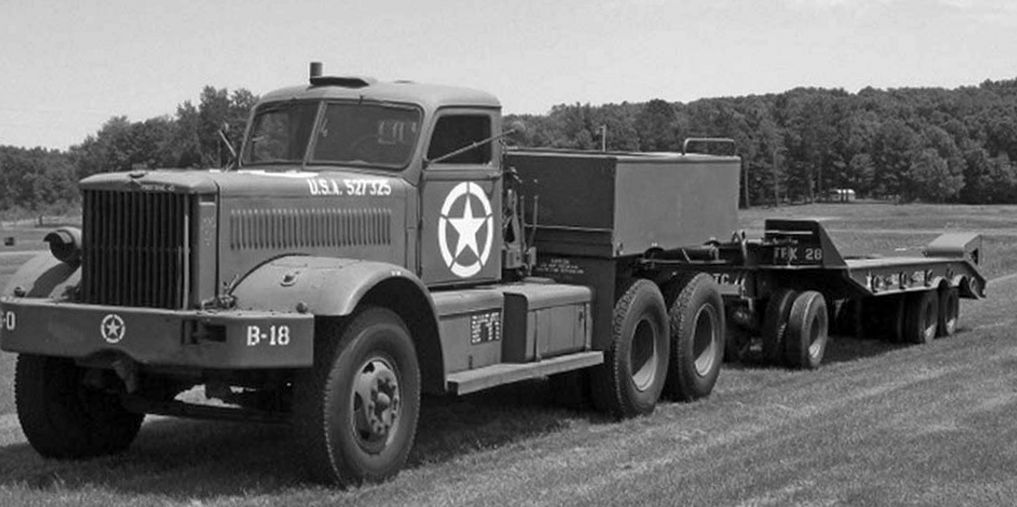 Diamond T 980 — американский трёхосный балластный тягач, выпускавшийся фирмой Diamond T с 1941 г. Усовершенствованная модель Diamond T 981 отличалась изменённой конструкцией лебёдки. История 12-тонный трёхосный тягач с колёсной формулой 6 × 4 был создан в соответствии с требованиями к танковым транспортёрам, которые британская закупочная комиссия разослала в 1940 году нескольким американским фирмам. Фирма Diamond Tenru из Чикаго, уже имевшая прототип тяжёлого грузовика, разработанный для американской армии, внесла в него незначительные изменения для соответствия британским требованиям, и вскоре получила первоначальный заказ. Серийное производство модели 980 началось в 1941 году. Первая партия Diamond T 980 была принята Великобританией в 1942 году. Всего Британская армия за годы войны получила около 1000 этих тягачей. В американской армии тягач Diamond T 980 получил обозначение M20. Вместе с разработанным для него трёхосным 24-колёсным прицепом M9 он входил в состав танкового транспортёра M19. Однако, в американской армии этот тягач никогда не был принят на вооружение в качестве стандартного и числился в заменяющем стандарте (Substitute Standard) или в ограниченном стандарте (Limited Standard), т.к. имел дизельный двигатель и не имел привода колёс переднего моста. Некоторые источники указывают, что до конца второй мировой войны был изготовлен 5871 тягач моделей 980 и 981, но в архивах фирмы Diamond T содержится информация о 6554 построенных тягачах моделей 980 и 981. Тягачи Diamond T в СССРЧисло тяжёлых 12-тонных тягачей Diamond T моделей 980 и 981, попавших в СССР, на сегодняшний день не установлено: называются цифры и 295 и 471 экземпляр. Они использовались для перевозки танков и другой тяжёлой техники на низкорамных прицепах-трейлерах M9 (в основном, фирм Fruehauf и Rogers[3]). Кроме того, эти тягачи применялись для буксировки орудий калибром 75-90 мм или 155 мм гаубицы с боевым расчётом и боекомплектом.  В СССР тягачи Diamond T использовались не только в армии, но и в народном хозяйстве. Зимой 1945/46-го года они появились на северных и восточных трактах Сибири. Будучи созданными для условий мягкого климата, они испытывали проблемы в условиях холодной сибирской зимы – не имеющий подогревателя дизель с трудом запускался на морозе, загустевшее топливо переставало прокачиваться через тонкие трубки топливной системы. Усугублялись эти проблемы тем, что при 40-градусном морозе заглохший двигатель при заправке его водой несмотря на утепление капотов уже через 10-15 минут размораживался и выходил из строя. Осторожного обращения требовала и резина покрышек, которая на морозе становилась хрупкой: трогаться с места приходилось осторожно, а первое время двигаться очень медленно – до тех пор, пока покрышки не разогревались.  Дорогостоящие и высокопроизводительные тягачи в автохозяйствах доверяли наиболее ответственным, опытным шофёрам, которые, зачастую, были знакомы по фронтовой службе со спецификой эксплуатации дизельной техники. Для их эксплуатации строили тёплые ангары, оборудованные устройствами для подогрева топлива и масла. Сами машины дооборудовались устройствами подогрева топливных баков за счёт отвода части выхлопных газов. Топливопроводы, топливные фильтры и аккумуляторы утеплялись суконными чехлами с войлоком. Брезентовый верх открытых кабин также утеплялся – обычно под него подкладывался стёганый ватный чехол. Систему охлаждения заправляли антифризом, который, зачастую, приготавливали здесь же, в автохозяйствах.  Тягачи Diamond T, как и другие ленд-лизовские грузовики, эксплуатировались в СССР довольно долго – немногочисленные экземпляры встречались и в 60-е годы. Но, к сожалению, никакой информации о хотя бы одном экземпляре, сохранившемся на территории СССР, не имеется. Особенности конструкцииТягачи Diamond T 980 и Diamond T 981 представляли собой трёхосные балластные тягачи капотной компоновки с колёсной формулой 6 × 4 и собственной массой 12 тонн. Машина была скомпонована по классической капотной схеме: в передней части рамы — двигатель под длинным капотом, под ним - передняя ось с односкатными колёсами; позади двигателя — кабина; за кабиной — кузов для балласта, под которым размещалась задняя тележка с парой ведущих мостов; между кабиной и кузовом устанавливалась лебёдка.  Двигатель Hercules DFXE — рядный 6-цилиндровый 4-тактный дизель жидкостного охлаждения рабочим объёмом 14 660 см³ развивал мощность 185 л. с. при 1600 об/мин и крутящий момент 902 Н·м при 1200 об/мин. Блок цилиндров отливался из серого чугуна, а поршни изготавливались из алюминиевого сплава. Топливный насос высокого давления — 6-плунжерный фирмы Bosch. В некоторых источниках содержалась информация об установке на тягачи Diamond T моделей 980 и 981 двигателей Hall-Scott 440[2] или GMC 6-71. Однако, в современных исследованиях утверждается, что в документах фирмы не содержится информации об установке на эти тягачи каких-либо других двигателей за исключением Hercules DFXE . Сцепление Lipe Z38S — 2-дисковое, сухого трения, c конической нажимной пружиной. Привод сцепления — с пневматическим усилителем. Трансмиссия включала в себя: коробку перемены передач (установленную в одном блоке с двигателем и сцеплением), демультипликатор (установленный отдельно и приводившийся от КПП коротким карданным валом) и два ведущих моста, сблокированных в задней тележке (передний из них был проходным — от него карданом приводился задний мост). Межосевого дифференциала трансмиссия не имела. Коробка перемены передач Fuller 4B86 — 3-вальная, 4-ступенчатая, с прямой 4-й передачей. Шестерни 2-й, 3-ей и 4-й передач — косозубые, постоянного зацепления. Передаточные числа КПП: 1-й передачи — 5,552-й передачи — 3,273-й передачи — 1,764-й передачи — 1,00 заднего хода — 6,58Демультипликатор Fuller 3A86 или Fuller 3A92 — 3-ступенчатый, с прямой 2-й передачей и расположенной сверху коробкой отбора мощности (для лебёдки). На вторичном валу снаружи устанавливался дисковый стояночный тормоз. Передаточные числа демультипликатора: 1-й передачи — 1,99 (понижающая)2-й передачи — 1,00 (прямая)3-й передачи — 0,77 (повышающая)Лебёдка Gar Wood 5M723B с тяговым усилием 18 тонн размещалась на особой платформе позади кабины (между кабиной и балластной платформой). На платформе имелись рычаги управления лебёдкой и стояночным тормозом. Приводилась лебёдка коротким карданным валом и цепной передачей от коробки отбора мощности, установленной на демультипликаторе. Барабан лебёдки — диаметром 178 мм, на него наматывалось 91,5 метра (у модели 980) или 152,5 метра (у модели 981) троса диаметром 22 мм. Скорость наматывания троса изменялась в зависимости от включённой передачи КПП и могла достигать 17 метров в минуту. Основным назначением лебёдки было втягивание поврежденных танков на борт прицепа. Ведущие мосты Timken SD-462W — с двойными главными передачами — с парой конических спиральных и парой цилиндрических шестерён. Передаточное число главной передачи — 11,66. Полуоси — полностью разгруженные. Средний мост — проходной: он приводится карданным валом от демультипликатора и, в свою очередь, другим карданом приводит задний мост. Передний мост Timken 27454W — с балкой двутаврового сечения и парой поворотных кулаков. Рулевой механизм — червяк и сектор с двумя шипами, без усилителя, с продольной рулевой тягой, рулевая трапеция расположена позади балки переднего моста. Рабочие тормоза — барабанные фирмы Timken, с пневматическим приводом фирмы Bendix-Westinghouse. Стояночный тормоз — дисковый, с механическим приводом, устанавливался на вторичном валу демультипликатора (открыто, вне картера). Передняя подвеска — рессорная (по 13 полуэллиптических рессор с каждого борта), без амортизаторов. Рессоры длиной 1270 мм крепились к раме стальными пальцами (спереди — через серьги). Балка переднего моста крепилась к рессорам посредством стремянок. Сверху над рессорой крепился резиновый буфер. Задняя подвеска — балансирного типа, рессорная, без амортизаторов. Рессоры (по 12 полуэллиптических рессор с каждого борта) крепились стремянками к балансирам, которые качались на общей оси подвески, закреплённой на раме тягача, а края рессор свободно опирались на балки ведущих мостов. Оба ведущих моста были связаны с рамой при помощи двух реактивных и четырёх толкающих штанг, которые воспринимали реактивный и тормозной моменты и передавали толкающие усилия. Колёса Budd B-45530 — дисковые 6-оконные, под 10 шпилек, диаметром 20' и шириной 10'(смещение диска 6¾'). Покрышки — размером 12,00×20' с давлением в камерах 5,6 кг/см². Электрооборудование включало в себя 4 6-вольтовых аккумуляторных батареи фирмы Auto-Lite ёмкостью 320 А×ч, 12-вольтовый генератор, 24-вольтовый стартер, переключатели и звуковой сигнал фирмы Delco-Remi, фары и габариты со светомаскировкой — фирмы Guide (Обычно устанавливалась только одна левая фара). Расход топлива – от 48 (без прицепа) до 126 литров на 100 км Топливная система включала в себя два симметрично расположенных позади кабины бака суммарным объёмом 568 литров. Максимальная дальность при движении без прицепа составляла 480 км. Рама – лонжероны с сечением швеллера 257x89x8 мм из хромомарганцовистой стали. Грузовая платформа – цельнометаллическая, сварная, простой коробчатой формы с откидным задним бортом. Предназначалась для загрузки балласта при транспортировке тяжёлого прицепа (в качестве балласта использовались бетонные плиты, камни, металлический лом или тяжёлой попутный груз. Кабина – машины первых выпусков получали трёхместные закрытые цельнометаллические кабины. Позже машины оснащались открытыми упрощёнными кабинами с плоским лобовым стеклом, низкими полукруглыми дверками и брезентовой складывающейся крышей (боковые проёмы могли закрываться брезентовыми клапанами с целлулоидными окнами).  Геометрические размеры:Колёсная база — 4556 ммДлина — 7110 мм, Ширина — 2580 мм, Высота — 2592 ммКолея передняя — 1927 мм, Колея задняя — 1905 ммКлиренс: под передней осью — 332 ммпод картером заднего моста — 283 ммпод шасси — 471 ммМасса тягача:Собственная масса тягача — 12 088 кгГрузоподъёмность балластной платформы — 8 323 кгПолная масса тягача — 20 411 кгМасса прицепа:Собственная масса прицепа — 9 988 кгГрузоподъёмность прицепа — 40 823 кгПолная масса прицепа — 50 811 кгМаксимальная скорость тягача без нагрузки — 37 км/ч. С нагруженным прицепом (при включенной в демультипликаторе прямой передаче) — не выше 26 км/чОтличия моделей 980 и 981Шасси тягачей Diamond T 980 и Diamond T 981 было идентичным. Обе модели в первые годы выпуска получали закрытые кабины, аналогичные 4-тонным грузовикам фирмы Diamond T, а затем (также обе модели) — открытые кабины с брезентовым верхом. Одинаковыми были и их балластные кузова. Определяющим отличием была конструкция лебёдки: ранняя модель 980 имела лебёдку с 91,5-метровым тросом, который мог пропускаться только назад (под балластной платформой) и использовался для втягивания поврежденных танков на борт прицепа. Более поздняя модель 981 получила лебёдку со 152,5-метровым тросом, который мог выпускаться не только назад, но и вперёд (вдоль левого лонжерона и сквозь передний бампер) — т.е., мог использоваться для самовытаскивания застрявшей машины. Характерной внешней чертой, позволяющей отличить модель 981 является прямоугольное окно в левой части переднего бампера, служившее для пропуска троса — у модели 980 такое окно отсутствуетT980/981 Tank TransporterT980/981 Tank TransporterType6x4 Road tractorPlace of originUnited StatesService historyService historyIn service1941-1950sWarsWorld War IIProduction historyProduction historyDesignerDiamond TDesigned1940ManufacturerDiamond TProduced1941-1945Number built6,554SpecificationsSpecificationsWeight26,950 lb (12,220 kg)Length280 in (711 cm)Width100 in (254 cm)Height100 in (254 cm)EngineHercules DFXE 895 cu in (14.7 L) diesel I6 185 hp (138 kW)SuspensionWheel 6x4Operational
range300 mi (480 km)Speed23 mph (37 km/h)M19 Tank TransporterM19 Tank TransporterM19 Tank Transporter systemM19 Tank Transporter systemType45-ton Truck-trailerPlace of originUnited StatesProduction historyProduction historyManufacturerDiamond T (M20 truck)
Fruehauf, Winter-Weis, Rodgers (M9 trailer)Produced1941–1945No. built6,554 (M20 truck)Specifications (M20 truck[1])Specifications (M20 truck[1])Weight26,650 lb (12,090 kg) empty
45,000 lb (20,000 kg) loadedLength23 ft 4 in (7.11 m)Width8 ft 6 in (2.59 m)Height8 ft 5 in (2.57 m)EngineHercules DFXE
185 hp (138 kW)Transmission4 speed × 3 speed auxiliarySuspensionBeam axles on leaf springsOperational
range300 mi (482.8 km)Speed23 mph (37 km/h)Specifications (M9 trailer])Weight22,020 lb (9,990 kg) (empty)
112,020 lb (50,810 kg) (loaded)Length29 ft 8 in (9.04 m) (incl. drawbar)Width9 ft 6 in (2.90 m)Height4 ft 9 in (1.45 m)